МУНИЦИПАЛЬНОЕ БЮДЖЕТНОЕ ДОШКОЛЬНОЕ ОБРАЗОВАТЕЛЬНОЕ УЧРЕЖДЕНИЕ ДЕТСКИЙ САД «ЕЛОЧКА» П. МОТЫГИНООТЧЕТ О РЕЗУЛЬТАТАХ САМООБСЛЕДОВАНИЯ МУНИЦИПАЛЬНОГО БЮДЖЕТНОГО ДОШКОЛЬНОГО ОБРАЗОВАТЕЛЬНОГО УЧРЕЖДЕНИЯ ДЕТСКИЙ САД «ЕЛОЧКА» п. МОТЫГИНО ЗА 2016-2017 УЧЕБНЫЙ ГОДп. Мотыгино2017 г.Порядок проведения самообследования образовательного учреждения осуществляется на основании приказа Министерства образования и науки Российской Федерации от 14 июня 2013 года №462 «Об утверждении Порядка проведения самообследования образовательной организации».          Целями проведения самообследования ДОУ являются обеспечение доступности и открытости информации о деятельности ДОУ. В процессе самообследования были проведены: оценка образовательной деятельности, системы управления ДОУ, содержания и качества подготовки воспитанников, организация воспитательно-образовательного процесса, анализ движения воспитанников, качества кадрового, учебно-методического, библиотечно-информационного обеспечения, материально-технической базы, функционирования  внутренней системы оценки качества образования, анализ показателей деятельности ДОУ.I  Аналитическая часть    Муниципальное бюджетное  дошкольное образовательное учреждение детский сад «Елочка» п. Мотыгино  (далее - МБДОУ) введено в эксплуатацию: корпус № 1 - 1964 года, корпус № 2 – 1997 год, корпус № 3 – 2014 год.  Учреждение расположено  в центре поселка Мотыгино по улице Советская №137    Ближайшее окружение: МОУМ СОШ №1, ДЮСШ,  Социально – культурный центр, Районный краеведческий музей, детская и взрослая библиотека.Детский сад является некоммерческой организацией, созданной для выполнения работ, оказания услуг в целях обеспечения реализации предусмотренных законодательством Российской Федерации полномочий органов местного самоуправления в сфере образования.Кроме этого, в дошкольном учреждении осуществляется выбор форм, методов и средств обучения для наиболее полной реализации индивидуальных способностей каждого ребенка как представителя своего пола (гендерный подход).Содержание воспитательно - образовательного процесса дошкольного учреждения соответствовало Закону «Об образовании Российской Федерации» от 29 декабря 2012 г. № 273-ФЗ, а так же следующими нормативно-правовым и локальным документам:«Порядку организации и осуществления образовательной деятельности по основным общеобразовательным программам – образовательным программам дошкольного образования»,«Уставу МБДОУ детский сад «Елочка», «Договору между учреждением и родителями».     Детский сад имеет 7 возрастных групп общеразвивающей направленности, возраст детей от 1,6 до 7 лет, списочный состав – 148 детей. Количественный состав групп:1 младшая группа «А» - 17 человек1 младшая группа «Б» - 20человек2 младшая группа «А» - 22 человек;Средняя группа - 19 человек;Старшая группа «А» – 20 человек;Старшая группа «Б» – 23 человек;Подготовительная группа – 27 человек.Режим работы детского сада:5 - дневная рабочая неделя с выходными днями (суббота, воскресенье), группы с 10, 5 часовым пребыванием детей работает с 7. 30 до 18.00II. Результаты анализа показателей деятельности6.1.Образовательный уровень педагогов:Обучаются в ВУЗах ___________________________________________________________Обучаются в средне – специальных образовательных организациях____1_______________6.2Аттестация педагогов:6.3.Количество педагогов, прошедших процедуру аттестации в 2016 – 2017 у/г.6.4.Педагоги, планируемые к прохождению аттестации в 2017 – 2018у/г.6.5.Курсовая подготовка педагогических кадров и административного персоналаПрохождение курсовой подготовки и переподготовки 2016 – 2017 у/г.Количество педагогов, прошедших курсы повышения квалификации за последние 3 года:________5 педагогов________________________________________________________ Количество педагогов, планируемых к прохождению курсовой подготовки в 2017 – 2018 году: ___2 педагога___________________________________________________________        9.Оценка функционирования внутренней оценки качества образования Вывод: Система внутренней оценки качества образования функционирует в соответствии с требованиями действующего законодательства, созданная система работы ДОУ позволяет максимально удовлетворять потребность и запросы родителей. Таким образом, на основе самообследования деятельности ДОУ, представленной в аналитической части отчёта, можно сделать вывод, что в ДОУ создана развивающая образовательная среда, представляющая собой систему условий социализации и индивидуализации воспитанников. Исходя из анализа условий и потребностей МБДОУ «Елочка» и социума для совершенствования педагогического процесса основной целью считать следующее: Цель: Проектирование образовательного пространства ДОУ, повышение уровня профессиональной компетентности педагогов, их мотивации на самосовершенствование в соответсвии с  ФГОС ДО. Задачи: 1. Обеспечить развитие кадрового потенциала в соответсвии с  ФГОС ДО через: - использование активных форм методической работы: самообразование, сетевое взаимодействие, мастер-классы, обучающие семинары, открытие просмотры, творческие группы. - повышение квалификации на курсах, прохождение процедуры аттестации. 2. Продолжать  психолого - педагогическое сопровождение воспитанников в условиях реализации. Образовательной программы: - организация НОД с точки зрения баланса обучения и развития; 3. Использовать ИКТ во взаимодействии ДОУ и семьи в интересах развития ребенка: - ведение персональных сайтов и блогов педагогов (при прохождении аттестации); - создать систему консультирования родителей через сайт ДОУ.Участие  образовательного учреждения в мероприятиях и конкурсах различного уровня:II. Анализ показателей деятельности МБДОУ «Елочка» п. Мотыгино  Информационная и рекламная деятельность	Систематически осуществляется обновление информации на официальном сайте дошкольного учреждения, по запросам родителей созданы новые рубрики (адрес: http://detsadela-motygino.gbu.su/).Вывод:Всем педагогам, рекомендовано размещать на сайте ДОУ и других сайтах свой педагогический опыт, инновационные разработки в сфере дошкольного образования.Заведующая МБДОУ «Елочка» Л.А.Ермакова.____________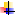 Критерии самообследованияКритерии самообследованияРезультаты проведенногосамообследованияОбразовательная деятельность.Образовательная деятельность.Образовательная деятельность.1.1.            Общая характеристика ДОО.1.1.            Общая характеристика ДОО.Муниципальное бюджетное дошкольное образовательное учреждение детский сад «Елочка» п. Мотыгино Тип – дошкольное образовательное учреждение.Вид – детский сад. Статус – юридическое лицо.1.2.            Правоустанавливающие документы.1.2.            Правоустанавливающие документы.Свидетельство о постановке на учет в налоговом органе: - серия 24 № 005157652ЕГРЮЛ – серия 24 № 005818480ОГРН – серия 24 № -001744099Лицензия – серия А № 0001368 рег. № 5670 –л от 08.07.2011 г.Свидетельство о государственной аккредитации - № 167 от 21.02.2007 г.Устав от 29.04.2014 г.Дополнение к Уставу от 30.07.2015 г.Свидетельство на оперативное управление (здание) от 24.07.2012 г.Свидетельство на бессрочное пользование землей от 24.07.2012 г.1.3.            Общие сведения об образовательной деятельности.1.3.            Общие сведения об образовательной деятельности.В целях обеспечения качества образования дошкольников в соответствии  ФГОС ДО в ДОУ приняты организационно - управленческие решения, а также:- сформирован банк нормативно правовых документов федерального, регионального, муниципального уровней, а также уровня образовательного учреждения.- Внесены изменения и дополнения в Устав МБДОУ, локальные акты, регламентирующие деятельность образовательного учреждения.- Разработана и утверждена образовательная программа МБДОУ «Елочка» в соответствии с ФГОС ДО.Организация образовательного процесса в ДОУ осуществляется в соответствии  с ООП детского, а также технологий  созданных участниками образовательных отношений самостоятельно и методических пособий, обеспечивающих реализацию содержания программы МБДОУ «Елочка». В ДО созданы условия для обеспечения жизнедеятельности учреждения:Организация образовательного процесса в ДОУ осуществляется в соответствии с основными направлениями развития ребенка: социально-коммуникативное, познавательное, речевое, художественно-эстетическое, физическое. При решении воспитательно - образовательных задач интегрируется содержание образовательных областей, что способствует развитию в единстве всех сфер личности ребенка; интегрируются разные виды деятельности, объединяясь в один интересный ребенку процесс. Используются новые виды деятельности: микро и макропроекты, экспериментирование, макетирование, моделирование, стимулирующие инициативу, активность и самостоятельность ребенка.Выводы.Выводы.В ДОУ реализуются современные образовательные программы и методики дошкольного образования, используются информационные технологии, создана комплексная система планирования образовательной деятельности, которая позволяет поддерживать качество подготовки воспитанников к школе на достаточно высоком уровне. Разработана система внутреннего мониторинга качества образования.Качество образования в ДОУ определяется на основе мониторинга. Полученные результаты оценки развития детей позволили уточнить направления образовательной работы с конкретным ребенком, выявить степень эффективности взаимодействия педагога и ребенка в рамках образовательного процесса с целью освоения образовательной программы дошкольного образования. Наблюдается положительная динамика по всем направлениям образовательной деятельности. Ежегодный мониторинг достижений выпускников в личностной сфере подтверждает готовность дошкольника к обучению в школе. Система управления ДОО.Система управления ДОО.Система управления ДОО.2.1.            Нормативно-правовое обеспечение управления ДОО.2.1.            Нормативно-правовое обеспечение управления ДОО.В своей деятельности руководствуется   Федеральным законом  «Об образовании в РФ», санитарно-эпидемиологическими правилами и нормативами СанПиН. и другими нормативными актами регионального и муниципального уровней, настоящим Уставом МБДОУ и принимаемыми в соответствии с ними локальными актами, решениями Учредителя и  договором между МБДОУ «Елочка» и родителями (законными представителями2.2.            Характеристика системы управления ДОО.2.2.            Характеристика системы управления ДОО.      Учредителем учреждения является администрация Мотыгинского района в лице Муниципального казенного учреждения «Управление образования Мотыгинского района», расположенная по адресу: Красноярский край, Мотыгинский район, п. Мотыгино, ул. Шоссейная, 50Непосредственно руководство осуществляется   МКУ УО МР. Должности распределены  в соответствии со штатным расписанием, утвержденным начальником МКУ «Управление образования Мотыгинского района.Во главе учреждения заведующий МБДОУ «Елочка».      Органы государственно-общественного управления ДОУ:    Учредитель ДОУ,  руководитель ДОУ, первичная профсоюзная организация, педагогический Совет,  общее собрание трудового коллектива, родительский комитет.2.3.            Результативность и эффективность системы управления ДОО.2.3.            Результативность и эффективность системы управления ДОО.Создание условий для жизнедеятельности учреждения и реализации ООП МБДОУ «Елочка».Повышение качества образования воспитанников, повышение уровня квалификации педагогов, повышение материально-технического обеспечения ДОУ.Выводы.Выводы. Система управления Муниципального бюджетного дошкольного образовательного учреждения детского сада «Елочка» п. Мотыгино  ведется в соответствие с  существующей нормативно-правовой базой  всех уровней управления дошкольным образованием, со структурой управления и имеет  положительную  динамику результативности управления.Содержание и качество подготовки  воспитанников.Содержание и качество подготовки  воспитанников.Содержание и качество подготовки  воспитанников.3.1.            Анализ реализации основной образовательной программы дошкольного образования (ООПДО)МБДОУ детский сад «Елочка» осуществляет образовательную деятельность по образовательной программе МБДОУ «Елочка».      Задачи  по реализации Программы определены на основе нормативно – правовых актов, анализа результатов предшествующей педагогической деятельности, потребностей родителей, социума. Был разработан и реализован перспективный комплексно-тематический план работы на учебный год, непосредственная образовательная деятельность велась в интеграции с образовательными областями, активно и систематически применялась проектная деятельность в ДОУ. МБДОУ детский сад «Елочка» осуществляет образовательную деятельность по образовательной программе МБДОУ «Елочка».      Задачи  по реализации Программы определены на основе нормативно – правовых актов, анализа результатов предшествующей педагогической деятельности, потребностей родителей, социума. Был разработан и реализован перспективный комплексно-тематический план работы на учебный год, непосредственная образовательная деятельность велась в интеграции с образовательными областями, активно и систематически применялась проектная деятельность в ДОУ. 3.2.             Состояние воспитательной работы.3.2.             Состояние воспитательной работы.удовлетворительное3.3.            Состояние дополнительного образования.3.3.            Состояние дополнительного образования.удовлетворительное3.4.            Качество подготовки воспитанников.3.4.            Качество подготовки воспитанников. удовлетворительноеВыводы.Выводы.Муниципальное бюджетное дошкольное образовательное учреждение детский сад «Елочка» п. Мотыгино реализует ООП, проводит воспитательную работу и реализует дополнительное образование на достаточном уровне.Организация учебного процесса.Организация учебного процесса.Организация учебного процесса.Целью деятельности является предоставление общедоступного   бесплатного   дошкольного  образования.     Предметом деятельности МБДОУ детского сада «Елочка» является реализация  ООП МБДОУ «Елочка»,  дополнительных образовательных программ  и методик в группах общеразвивающей направленности. Учебный процесс построен на учебном и годовом планах работы утвержденных МКУ «Управление образования Мотыгинского района».  Учебный план составлен в соответствии с современными дидактическими, санитарными и методическими требованиями, содержание выстроено в соответствии с ФГОС ДО.  При составлении плана учтены предельно допустимые нормы учебной нагрузки.Развивающая предметно-пространственная среда обеспечивает максимальную реализацию образовательного потенциала пространства ДОУ: групп и участков, оборудования и инвентаря для развития детей дошкольного возраста в соответствии с особенностями каждого возрастного этапа, для охраны и укрепления их здоровья, возможности общения и совместной деятельности детей (в том числе детей разного возраста) и взрослых, двигательной активности детей, а также возможности уединения. ФГОС ДО, обеспечивает реализацию образовательной программы; Развивающая предметно-пространственная среда ДОУ соответствует требованиям учет, климатических и гендерных условий, видов детской деятельности, возрастных особенностей воспитанников. Все элементы среды связаны между собой по содержанию, масштабу и художественному решению. Обеспечена безопасность жизни и здоровья ребенка. Целью деятельности является предоставление общедоступного   бесплатного   дошкольного  образования.     Предметом деятельности МБДОУ детского сада «Елочка» является реализация  ООП МБДОУ «Елочка»,  дополнительных образовательных программ  и методик в группах общеразвивающей направленности. Учебный процесс построен на учебном и годовом планах работы утвержденных МКУ «Управление образования Мотыгинского района».  Учебный план составлен в соответствии с современными дидактическими, санитарными и методическими требованиями, содержание выстроено в соответствии с ФГОС ДО.  При составлении плана учтены предельно допустимые нормы учебной нагрузки.Развивающая предметно-пространственная среда обеспечивает максимальную реализацию образовательного потенциала пространства ДОУ: групп и участков, оборудования и инвентаря для развития детей дошкольного возраста в соответствии с особенностями каждого возрастного этапа, для охраны и укрепления их здоровья, возможности общения и совместной деятельности детей (в том числе детей разного возраста) и взрослых, двигательной активности детей, а также возможности уединения. ФГОС ДО, обеспечивает реализацию образовательной программы; Развивающая предметно-пространственная среда ДОУ соответствует требованиям учет, климатических и гендерных условий, видов детской деятельности, возрастных особенностей воспитанников. Все элементы среды связаны между собой по содержанию, масштабу и художественному решению. Обеспечена безопасность жизни и здоровья ребенка. Целью деятельности является предоставление общедоступного   бесплатного   дошкольного  образования.     Предметом деятельности МБДОУ детского сада «Елочка» является реализация  ООП МБДОУ «Елочка»,  дополнительных образовательных программ  и методик в группах общеразвивающей направленности. Учебный процесс построен на учебном и годовом планах работы утвержденных МКУ «Управление образования Мотыгинского района».  Учебный план составлен в соответствии с современными дидактическими, санитарными и методическими требованиями, содержание выстроено в соответствии с ФГОС ДО.  При составлении плана учтены предельно допустимые нормы учебной нагрузки.Развивающая предметно-пространственная среда обеспечивает максимальную реализацию образовательного потенциала пространства ДОУ: групп и участков, оборудования и инвентаря для развития детей дошкольного возраста в соответствии с особенностями каждого возрастного этапа, для охраны и укрепления их здоровья, возможности общения и совместной деятельности детей (в том числе детей разного возраста) и взрослых, двигательной активности детей, а также возможности уединения. ФГОС ДО, обеспечивает реализацию образовательной программы; Развивающая предметно-пространственная среда ДОУ соответствует требованиям учет, климатических и гендерных условий, видов детской деятельности, возрастных особенностей воспитанников. Все элементы среды связаны между собой по содержанию, масштабу и художественному решению. Обеспечена безопасность жизни и здоровья ребенка. 5.Восстребованность выпускников5.Восстребованность выпускников5.Восстребованность выпускниковАнализ информации, полученной от учителей начального звена, родителей воспитанников и самих выпускников показывают, что дети ведут активную жизнь, занимаются в различных спортивных секциях, кружках по изобразительной деятельности, 19 % выпускников посещают музыкальную школу.Анализ информации, полученной от учителей начального звена, родителей воспитанников и самих выпускников показывают, что дети ведут активную жизнь, занимаются в различных спортивных секциях, кружках по изобразительной деятельности, 19 % выпускников посещают музыкальную школу.Анализ информации, полученной от учителей начального звена, родителей воспитанников и самих выпускников показывают, что дети ведут активную жизнь, занимаются в различных спортивных секциях, кружках по изобразительной деятельности, 19 % выпускников посещают музыкальную школу.6.Качество кадрового потенциала6.Качество кадрового потенциала6.Качество кадрового потенциалаУровень образованияПедагогиАдминистративный персоналВысшее образование (педагогическое)51Высшее образование (не профильное)1Не оконченное высшее--Средне специальное (педагогическое)81Не имеют педагогического образования1Всего педагогов1 квалификационная категорияВысшая квалификационная категорияСоответствие занимаемой должностиНе прошедшие процедуру аттестации15933-Всего педагогов, прошедших процедуру аттестации1 квалификационная категорияВысшая квалификационная категорияСоответствие занимаемой должности22--Ф.И.О., должность1 квалификационная категорияВысшая квалификационная категорияСоответствие занимаемой должностиТимофеева  Алена Валерьевна, воспитатель+Карпенко Ольга Михайловна,воспитатель+№Ф.И.О. (полностью)должностьКурсы повышения квалификацииКурсы повышения квалификации№Ф.И.О. (полностью)должностьТема курсов, количество часовОрганизация, где проходило обучение1.Машукова Ольга НиколаевнаМузыкальный руководитель«Обеспечение качества музыкально – образовательной деятельности дошкольной образовательной организации в условиях ФГОС ДО», 72 часаАНО ДПО «ОЦ  Каменный город»7. Учебно- методическое, библиотечно-информационное обеспечение. ООП ДО,  Социализация, развитие общения, нравственное воспитание реализуется через:
- методическое пособие «Этические беседы с детьми 4-7 лет» Петровой В.И., Стульник Т.Д.,
- наглядно-дидактические пособия по УМК «От рождения до школы». Самообслуживание, самостоятельность, трудовое воспитание реализуется через:
- методическое пособие Куцаковой Л.В. «Трудовое воспитание в детском саду».Формирование основ безопасности – через:
- методические пособия К.Ю.Белой «Формирование основ безопасности у дошкольников», Т.Ф. Саулиной «Знакомим дошкольников с правилами дорожного движения»;
- наглядно-дидактические пособия (плакаты, дорожные знаки).Игровая деятельность – через:
- методические пособия Н.Ф. Губановой «Развитие игровой деятельности».Развитие познавательно-исследовательской деятельности через:
- методические пособия Н.Е. Вераксы, А.Н. Вераксы «Проектная деятельность дошкольников», Н.Е. Вераксы, О.Р. Галимова «Познавательно-исследовательская  деятельность дошкольников» 4-7 лет;
- нагдядно-дидактические пособия по указанным пособиям.Приобщение к социокультурным ценностям – через:
-  методические пособия О.В. Дыбиной «Ознакомление с предметным и социальным окружением»;
- нагдядно-дидактические пособия по указанной программе.Для развития математических представлений используется:
- методические пособия И.А. Помораевой, В.А. Позиной «ФЭМП»  для детей младшей и средней групп;
- рабочая программа по ОО «Познание» (ФЭМП), по ФГТ.
- рабочие тетради Д.Денисовой, Ю.Дорожкина «Математика для малышей» - для детей младшей и средней групп; 
- нагдядно-дидактические пособия по указанным программам. Ознакомление с миром природы через:
- О.А. Соломенникова ПР «Экологическое воспитание в детском саду» (от 3до7 лет);
- методические пособия О.А. Соломенниковой «Ознакомление с природой в детском саду»;
-  нагдядно-дидактические пособия по указанным пособиям.методические пособия:- В.В. Гербова ПР «Коммуникация. Развитие речи и общение детей» (от 3до7 лет);- Е.В. Колесникова «От звука к букве» (5-6), «От слова к звуку» (4-5 лет);- О.С. Ушакова, Н.В. Гавриш «Знакомим дошкольников с художественной литературой»;- В.В. Гербова Пр «Приобщение детей к художественной литературе» (от 3до7 лет);рабочие тетради:  
- Е.В. Колесниковой «От слова к звуку» (4-5 лет), «От А до Я» (5-6);
- Д. Денисовой, Ю. Дорожкин «Развитие речи».нагдядно-дидактические пособия по указанным  программам и пособиям.методические пособия 
- Л.В. Куцакова «Конструирование из строительного материала»;
- Т.С. Комарова ПР «Изобразительная деятельность в детском саду»;
- О.П. Радынова «Музыкальные шедевры», И.Каплунова, И.Новоскольцева Программа музыкального воспитания детей дошкольного возраста «Ладушки»;рабочие программы:
- «Музыка» по ОО «Художественно-эстетическое развитие»;
- ОО «Познание» и продуктивно-конструктивной деятельности и ручному труду (по ФГОС ДО);хрестоматии  для чтения  в детском саду;методические пособия:- Л.И. Пензулаевой «Физическая культура в детском саду»;
- Э.Я Стапаненковой «Сборник подвижных игр»;
- Л.И. Пензулаева «Оздоровительная гимнастика: Комплексы упражнений для детей 3-7 лет».нагдядно-дидактические пособия по указанным  программам и пособиям.нагдядно-дидактические пособия по указанным  пособиямКоррекционные программы для педагогов, работающих с детьми, имеющими нарушение речи: программы воспитания и обучения детей с фонетико- фонематическим недоразвитием (Т.Б.Филичевой, Г.В.Чиркиной).   Программа обучения детей пятилетнего возраста с недоразвитием фонематического строя речи. Михайлова А.А., Боровцова Р.А. (1994)                 8. Материально-техническое обеспечение.В МБДОУ имеются помещения:1. 7 групповых комнат со спальнями: пребывание детей в соответствие с режимом дня.2. Музыкально - физкультурный зал: проведение музыкальных и физкультурных занятий, спортивно-музыкальных мероприятий, праздников и утренников для детей.3. Кабинет руководителя и методический кабинет: планирование деятельности, хранение документации, прием и консультирование родителей и сотрудников, организация методических мероприятий, работы педагогического коллектива, организация работы специалистов.4. Кабинет педагога - психолога и учителя-логопеда: проведение подгрупповой и индивидуальной работы с детьми, консультирование родителей и воспитателей.6. Кабинет заместителя заведующего по АХЧ, складские помещения, кладовые.7. Медицинский блок соответствует санитарным нормам.8. Пищеблок: использование непосредственно по назначению.9. Прачечная, гладильная, кабинет кастелянши: использование непосредственно по назначению.В детском саду продолжается активный процесс обогащения предметно-развивающей среды, создаваемой с учётом ФГОС ДО. На протяжении всего учебного года реализовывался проект «Повышение качества образования путем формирования предметно пространственной среды». Оборудование размещалось по принципу гибкого зонирования с учетом детских интересов, индивидуальных потребностей дифференцированного подхода имеются материалы, соответствующие интересам мальчиков и девочек. Большое внимание уделялось созданию условий для самостоятельной продуктивной деятельности конструирования, рисования, лепки, создания разного рода поделок, макетов. В группах оформлялись развивающие центры, насыщение центров изменялось в соответствии с тематикой образовательного проекта. Также в проекте предусматривалось создание развивающей среды на участке в зависимости от времени года. Работа всего персонала направлена на создание комфорта, уюта, положительного эмоционального климата воспитанников. Все компоненты развивающей предметной среды детского сада включают оптимальные условия для полноценного физического, эстетического, познавательного, речевого и социального развития детей.Воспитатели всех возрастных групп при создании интерьера придерживаются нежёсткого зонирования. Условно все групповые комнаты разделены на следующие центры развития:- центр уединения и психологической нагрузки;- центр - игровой;- центр грамотности (книжный уголок, игры и оборудование для развития речи и подготовки ребёнка к освоению чтения и письма);- центр природы (уголок природы, материал для экспериментирования и опытов);- центр строительно-конструктивных игр;- центр математики (игротека);- театрализованные игры;- центр искусства (материалы по ознакомлению с искусством, предметами искусства, материалами для изобразительной деятельности детей).Детский сад имеет все виды благоустройства: централизованное холодное водоснабжение,  централизованное водяное отопление.Территория по всему периметру ограждена целостным железным забором.На участке расположены детские тематические веранды «Маша и медведь», «Корабль», «Терем», «Космос» выполняющие функции теневых навесов,  также расположены игровые площадки, имеются клумбы, цветники, скамейки, установлено новое игровое оборудование на участке ДОУ.Выводы: методическая работа ведется в соответствие с годовым и учебными планами ДОУ, планом управления образования, планом введения ФГОС ДО. Идет совершенствование учебно- методического, библиотечно-информационного и материально- технического  обеспечения.В ДОУ разработано Положение о внутренней оценке качества образования. Целью системы оценки качества образования является установление соответствия качества дошкольного образования в ДОУ федеральному государственному образовательному стандарту дошкольного образования. Реализация внутренней системы оценки качества образования осуществляется в ДОУ на основе внутреннего контроля и мониторинга. Внутренний контроль осуществляется в виде плановых или оперативных проверок и мониторинга. Контроль в виде плановых проверок осуществляется в соответствии с утверждённым годовым планом, графиком контроля на месяц, который доводится до членов педагогического коллектива. Результаты внутреннего контроля оформляются в виде справок, актов, отчётов, карт наблюдений. Итоговый материал содержит констатацию фактов, выводы и, при необходимости, предложения. Информация о результатах доводится до работников ДОУ в течение 7 дней с момента завершения проверки. По итогам контроля в зависимости от его формы, целей и задач, а также с учётом реального положения дел проводятся заседания педагогического совета и административные совещания. Мониторинг предусматривает сбор, системный учёт обработку и анализ информации об организации и результатах образовательной деятельности для эффективного решения задач управления качеством. По результатам мониторинга руководитель ДОУ издаёт приказ, в котором указываются: управленческое решение, ответственные лица по исполнению решения, сроки устранения недостатков, сроки проведения контроля устранения недостатков, поощрения педагогов. При проведении внутренней оценке качества образования изучается степень удовлетворённости родителей качеством образования в ДОУ на основании анкетирования родителей, опроса. С целью информирования родителей об организации образовательной деятельности в ДОУ оформлены информационные стенды, информационные уголки для родителей в группах, проводятся совместные мероприятия детей и родителей, праздники, досуги и пр. В ноябре 2017 года проведено анкетирование родителей по теме «Удовлетворенность родителей (законных представителей) работой МБДОУ «Елочка» п. Мотыгино. Удовлетворенность родителей составляет 95 %. Их интересуют вопросы сохранения здоровья и установки спортивной площадки на участке ДОУ; они готовы к взаимодействию по самым различным аспектам образовательного процесса. Анализ показал, что необходимо активнее использовать разнообразные формы взаимодействия с семьей. №Название конкурсов, участникиРезультатМеждународный уровеньМеждународный уровеньМеждународный уровень1Международного образовательного центра «КЛАДОВАЯ ТАЛАНТОВ»Творческий конкурс «Букет к 8 марта», Валюс Дарья (Карпенко Ольга Михайловна)Лауреат 1 степени2.Творческий конкурс «Дорога в космос»Карпенко О.М.:Федоров ДимаИванова АленаКаверзина ВераТимофеева А.В.:Лапардина СоняГабльовская ЮляХудоногова Н.А.Карнаухова ТаняМихайлова ТаняЗырянов ВитяУчастникУчастникЛауреат 1 степениЛауреат 1 степениЛауреат 2 степениЛауреат 1 степениЛауреат 2 степениЛауреат 2 степениТворческий конкурс «Пасхальный сувенир»Гаврилова Т.В.:Зябликов Илья Худоногова Н.А.:Макаров АлексейУчастникЛауреат 1 степениТворческий конкурс «День Победы»Худоногова Н.А.:Карнаухова ТаняСарафанова СоняМихайлова ТаняЗырянов ВитяТимофеева А.В.Тетерин Я.Резцова Т.А. Забалотский  ПЛауреат 1 степени Лауреат 1 степени Лауреат 1 степени Лауреат 1 степени Лауреат 1 степениЛауреат 1 степени Всероссийский уровеньВсероссийский уровеньВсероссийский уровеньРегиональный (краевой) уровеньРегиональный (краевой) уровеньРегиональный (краевой) уровень1.КР ОО «Общества лесоводов» конкурс «Лучший музейный экспонат»Результат июль 2017 г.Муниципальный уровеньМуниципальный уровеньМуниципальный уровень1.Конкурс чтецов «Знают дети на планете, лучше мамы нет на свете»Чиданова ОляМазур Арина1 место в номинации «Лучшее исполнение стихов о маме»1 место в номинации «Лучшее исполнение стихов о бабушке»№ п/пПоказателиЕдиница измерения1.Образовательная деятельность1.1Общая численность воспитанников, осваивающих образовательную программу дошкольного образования, в том числе148детей1.1.1В режиме полного дня (10,5 часов)148 детей1.1.2В режиме кратковременного пребывания (3-5 часов)-1.1.3В семейной дошкольной группе-1.1.4В форме семейного образования с психолого-педагогическим сопровождением на базе дошкольной образовательной организации-1.2Общая численность воспитанников в возрасте до 3 лет17 человек1.3Общая численность воспитанников в возрасте от 3 до 8  лет131 человек1.4Численность/удельный вес численности воспитанников в общей численности воспитанников, получающих услуги присмотра и ухода:1.4.1В режиме полного дня (10.5 часов)171.4.2В режиме продлённого дня (12ч)-1.4.3В режиме круглосуточного пребывания-1.5Численность/удельный вес численности воспитанников с ограниченными возможностями здоровья в общей численности воспитанников, получающих услуги: (ТНР)-1.5.1По коррекции недостатков в физическом и (или) психическом развитии-1.5.2По освоению образовательной программы дошкольного образования-1.5.3По присмотру и уходу-1.6Средний показатель пропущенных дней при посещении дошкольной образовательной организации по болезни на одного воспитанника0,5 1.7Общая численность педагогических работников, в том числе:15 человек1.7.1Численность/удельный вес численности педагогических работников, имеющих высшее образование 6 человек,40%1.7.2Численность/удельный вес численности педагогических работников, имеющих высшее образование педагогической направленности (профиля)6 человек,40 %1.7.3Численность/удельный вес численности педагогических работников, имеющих среднее профессиональное образование9 человек,60%1.7.4Численность/удельный вес численности педагогических работников, имеющих среднее профессиональное образование педагогической направленности (профиля)9 человек,60%1.8Численность/удельный вес численности педагогических работников, которым по результатам аттестации присвоена квалификационная категория, в общей численности педагогических работников, в том числе:9 человек,60 %1.8.1Высшая 3человека,20 %1.8.2.Первая8 человек,53,3 %1.9Численность/удельный вес численности педагогических работников в  общей численности педагогических работников, педагогический стаж работы которых составляет:1.9.1До 5 лет2 человека,13,3%1.9.2Свыше 30 лет5 человека33,3 %1.10Численность/удельный вес численности педагогических работников в общей численности педагогических работников в возрасте до 30 лет1 человека,6,6 %1.11Численность/удельный вес численности педагогических работников в общей численности педагогических работников в возрасте от 55 лет4 человека,26,6 %1.12Численность/удельный вес численности педагогических и административно-хозяйственных работников, прошедших за последние 5 лет повышение квалификации/профильную переподготовку по профилю педагогической деятельности или иной осуществляемой в образовательной организации деятельности, в общей численности педагогических и административно-хозяйственных работников12 человек,80 %1.13Численность/удельный вес численности педагогических и административно-хозяйственных работников, прошедших повышение квалификации по применению в образовательном процессе федеральных государственных образовательных стандартов в общей численности педагогических и административно-хозяйственных работников6 человек,40 %1.14Соотношение «педагогический работник/воспитанник» в дошкольной образовательной организации15/148 человек1.15Наличие в образовательной организации следующих педагогических работников:1.15.1Музыкального руководителяДа1.15.2Инструктора по физической культуреДа1.15.3Учителя-логопедаДа1.15.4ЛогопедаНет1.15.5Учителя-дефектологаНет1.15.6Педагога-психологаДа2.Инфраструктура2.1Общая площадь помещений, в которых осуществляется образовательная деятельность, в расчёте на одного воспитанника3,2 м22.2Наличие физкультурного зала.да2.3Наличие музыкального залаДа2.4Наличие прогулочных площадок, обеспечивающих физическую активность и разнообразную игровую деятельность воспитанников на прогулкеДа